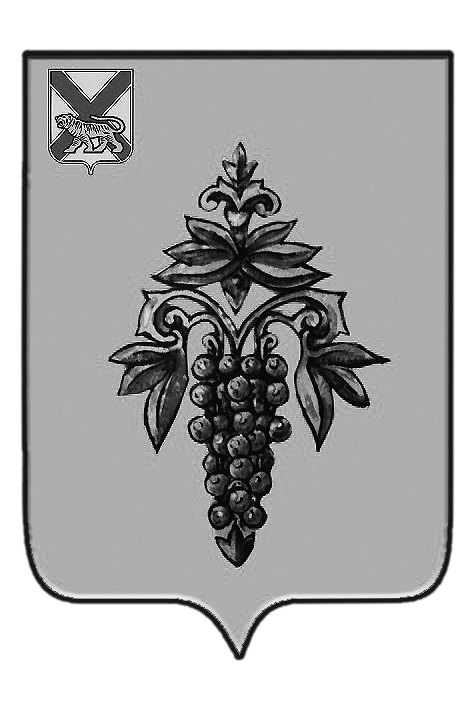 АДМИНИСТРАЦИЯЧУГУЕВСКОГО МУНИЦИПАЛЬНОГО ОКРУГА ПРИМОРСКОГО КРАЯПОСТАНОВЛЕНИЕ________________                             с. Чугуевка                                   № ________ Об установлении цен и тарифов на платные услуги, предоставляемые муниципальным бюджетным учреждением «Специализированная коммунальная служба Чугуевского муниципального округа»В соответствии с Федеральным законом от 06 октября 2003 года  № 131-ФЗ  «Об общих принципах организации местного самоуправления в Российской Федерации», постановлением администрации Чугуевского муниципального района от 29 октября 2010 года № 908-НПА «Об утверждении положения о порядке установления цен и тарифов на товары (услуги), предоставляемые муниципальными предприятиями и учреждениями Чугуевского муниципального района», руководствуясь статьей 43 Устава Чугуевского муниципального округа, администрация  Чугуевского муниципального округаПОСТАНОВЛЯЕТ:1. Установить цены и тарифы на платные услуги, предоставляемые муниципальным бюджетным учреждением «Специализированная коммунальная служба Чугуевского муниципального округа», в соответствии с Перечнем (прилагается).2. Настоящее постановление  подлежит официальному опубликованию, размещению на сайте Чугуевского муниципального округа, и вступает в силу со дня его опубликования.3. Контроль за исполнением данного постановления возложить на заместителя главы администрации Чугуевского муниципального округа И.В. Щенёва.Глава Чугуевского муниципального округа,глава администрации                                                                                   Р.Ю. ДеменевПриложение к постановлению администрацииЧугуевского муниципального  округаот «____»__________2022 № _______ПЕРЕЧЕНЬцен и тарифов на платные услуги, предоставляемые муниципальным бюджетным учреждением «Специализированная коммунальная служба Чугуевского муниципального округа»№Код по ОКУН (ОКПД)Наименование услуги (работы)МощностьЕдиница измеренияТариф за единицу услуги (работы), руб.Тариф за единицу услуги (работы), руб.№Код по ОКУН (ОКПД)Наименование услуги (работы)МощностьЕдиница измерениябез НДСс учетом НДС1020000Услуги автогрейдера (ГС-18.05)175 л/см/час3528,14233,722020000Услуги ВМКД-2015280 л/см/час2549,03058,83020000 Услуги экскаватора – погрузчика 93 л/сЗадний ковш-0,18 м3 Фронтальный (передний ковш)- 1м3м/час3480,14176,124020000Услуги тракторана пневмоходу (БЕЛАРУС - 826) 81 л/см/час1899,362279,235020000Услуги рабочего по благоустройству населенного пунктач/час205,94247,136020000Услуги автомобиля УАЗ-390945112 л/см/час878,721054,467020000Услуги рабочего по скашиванию травыч/час237,36248,83